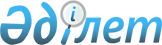 О внесении изменений и дополнений в решение от 9 февраля 2009 года N 16-12-IV "Об утверждении Инструкции по оказанию социальных выплат отдельным категориям граждан Бородулихинского района"
					
			Утративший силу
			
			
		
					Решение Бородулихинского районного маслихата Восточно-Казахстанской области от 21 октября 2009 года N 20-4-IV. Зарегистрировано Управлением юстиции   Бородулихинского района Департамента юстиции Восточно-Казахстанской области 23 октября 2009 года за N 5-8-95. Утратило силу решением Бородулихинского районного маслихата Восточно-Казахстанской области от 13 июля 2012 года N 6-4-V

      Сноска. Утратило силу решением Бородулихинского районного маслихата Восточно-Казахстанской области от 13.07.2012 N 6-4-V (вводится в действие по истечении десяти календарных дней после дня его первого официального опубликования).

      

      

      На основании статьи 6 Закона Республики Казахстан от 23 января 2001 года № 148 «О местном государственном управлении и самоуправлении в Республике Казахстан», статьи 28 Закона Республики Казахстан от 24 марта 1998 года № 213 «О нормативных правовых актах», Бородулихинский районный маслихат РЕШИЛ:



      1. Внести в решение от 9 февраля 2009 года № 16-12-IV «Об утверждении Инструкции по оказанию социальных выплат отдельным категориям граждан Бородулихинского района» (зарегистрировано в Реестре государственной регистрации нормативных правовых актов 10 февраля 2009 года № 5-8-75, опубликовано в районной газете «Пульс района» 13 февраля 2009 года № 7 (6269)), с внесенными изменениями решением от 21 апреля 2009 года № 17-9-IV «О внесении изменений в некоторые решения Бородулихинского районного маслихата» (зарегистрировано в Реестре государственной регистрации нормативных правовых актов 28 апреля 2009 года № 5-8-87, опубликовано в районной газете «Пульс района» 8 мая 2009 года № 22-23 (6284-6285)), с внесенными изменениями и дополнениями решением от 17 июля 2009 года № 18-15-IV «О внесении изменений и дополнений в решение от 9 февраля 2009 года № 16-12-IV «Об утверждении Инструкции по оказанию социальной помощи отдельным категориям граждан Бородулихинского района» (зарегистрировано в Реестре государственной регистрации нормативных правовых актов 19 августа 2009 года № 5-8-92, опубликовано в районной газете «Пульс района» 28 августа 2009 года № 40 (6302), 4 сентября 2009 года № 41 (6303)), следующие изменения и дополнения:



      1) в наименовании решения и далее по всему тексту слова «социальных выплат», «социальной выплаты», «социальные выплаты» исправить на «социальной помощи», «социальную помощь»;



      2) в преамбуле решения после слов «О местном государственном управлении» дополнить «и самоуправлении»;



      3) в пункт 1 решения слова «о порядке осуществления» заменить «по оказанию»;



      4) преамбулу Инструкции изложить в следующей редакции: «Настоящая Инструкция разработана в соответствии со статьей 6 Закона Республики Казахстан от 23 января 2001 года № 148 «О местном государственном управлении и самоуправлении в Республике Казахстан», Законом Республики Казахстан от 13 апреля 2005 года № 39 «О социальной защите инвалидов в Республике Казахстан», статьей 20 Закона Республики Казахстан от 28 апреля 1995 года № 2247 «О льготах и социальной защите участников, инвалидов Великой Отечественной войны и лиц, приравненных к ним»;



      5) пункт 4 раздела 1 Инструкции изложить в следующей редакции: «Социальная помощь предоставляется одному и тому же лицу один раз в год, кроме социальной помощи выпускникам общеобразовательных школ Бородулихинского района из малообеспеченных семей, детям-сиротам и оставшимся без попечения родителей для оплаты обучения в ВУЗах по Восточно-Казахстанской области и для подписки на периодическую печать»;



      6) подпункт 4 пункта 7 раздела 2 Инструкции, а также пункт 9 после слов «копия РНН» дополнить словами «копия СИК (социальный индивидуальный код)»;



      7) в пункте 9 раздела 2 Инструкции предложение: «За недостоверность представленных документов заявитель несет полную ответственность» исключить.

      Сноска. Пункт 1 с изменениями, внесенными решением Бородулихинского районного маслихата Восточно-Казахстанской области от 9 июня 2010 года N 28-4-IV (порядок введения в действие см. в пункте 2).



      2. Настоящее решение вступает в силу со дня государственной регистрации в управлении юстиции и вводится в действие по истечении 10 календарных дней после дня его официального опубликования.

      

      

      Председатель сессии                            А. Майер

      

      Секретарь районного маслихата                  Б. Аргумбаев
					© 2012. РГП на ПХВ «Институт законодательства и правовой информации Республики Казахстан» Министерства юстиции Республики Казахстан
				